Спортивно развлечение, посвященное Дню защитника Отечества для старшей и подготовительной группы«Веселые военные учения»Задачи:Совершенствовать умение ходить, удерживая равновесие по ограниченной поверхности. Совершенствовать умение метать в движущуюся цель. Закреплять умение прыгать в длину с места.Развивать у детей выносливость, быстроту движений в подвижно-игровой эстафете. Развивать у детей фантазию, четкость и выразительность действий, обогащать эмоциональный опыт.Развивать чувство любви к Родине, гордости за нее. Оборудование:  2 донесения, 4 дощечки, 2 больших гимнастических мяча, мешочки с песком, кегли 14 штук, обручи 8 штук, канат, цветные маленькие мячи, флажки, картонные звезды.Ход развлечения:Зал украшен флажками, шарами.В зал входят дети парадным шагом под торжественную музыку. Инструктор: Сегодня мы собрались в этом зале, чтобы отметить особенный праздник – День защитника Отечества. День 23 февраля считается днем рождения нашей Армии. Это праздник наших дедушек, пап и старших братьев, всех кто служил и служит в воинских частях, защищая нашу Родину. Что за праздник у страны? Флаги развиваются!Нашей Родины сыны нынче прославляются.Все, кто в армии служил, кто с врагами справилсяИ награды получил, нынче прославляются.Кто спасал страну в войне и в бою не струсил,Нынче славятся вдвойне – солнце, мир над Русью.Пусть салют цветет зимой для солдат Отечества.Пусть царит над всей Землей мир для человечества!1-й ребенок: Российский воин бережетРодной страны покой и славу.Он на посту, и наш народГордится армией по праву.2-й ребенок: День рождения армии сегодня.Сильней ее на свете нет.Привет защитникам народа.Российской армии.Привет!3-й ребенок: За все, что есть сейчас у нас.За каждый наш счастливый час,Спасибо доблестным солдатам,Что отстояли мир когда-то.Исполняется песня «Как солдаты»Инструктор: Подрастут наши мальчики и придут на смену нынешним воинам, кто-то станет моряком, кто-то - летчиком, а кто-то – пограничником. А для этого уже с ранних лет нужно воспитывать волю, силу, мужество, выдержку и смекалку. Спорт в этом лучший помощник. И сегодня у нас пройдут Веселые военные учения.Выходит главнокомандующий на середину зала.Инструктор: На месте стой! Раз, два. Равняйсь! Здрав желаю главнокомандующий, участники веселых военных учений построены.Главнокомандующий: Смирно!Инструктор: А сейчас приказ главнокомандующего нашего праздника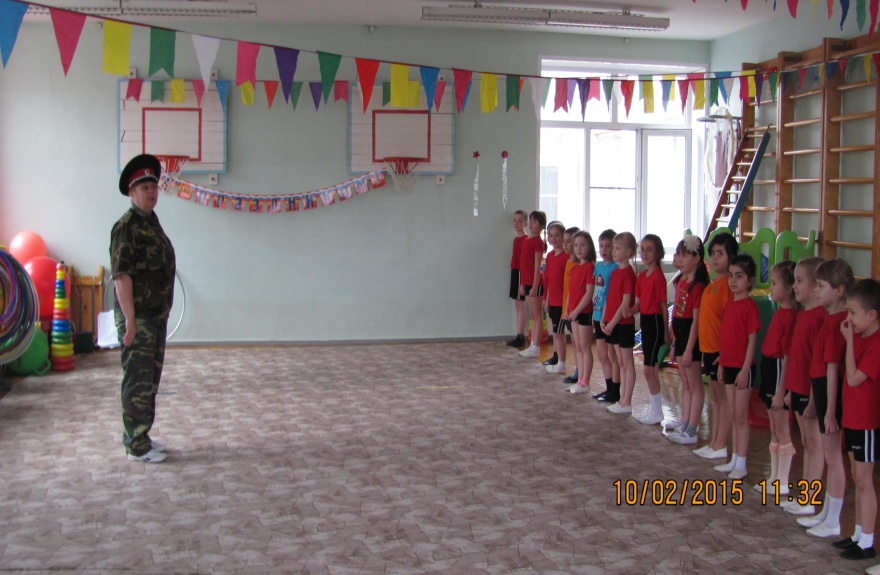 Приказ главнокомандующего «Веселых военных учений», посвященных Дню защитника Отечества.	В связи с празднованием  Дня защитника Отечества приказываю:	1.Провести Веселые военные учения, в которых примут участие мальчики старшей и подготовительной групп.	2.Разделить веселую армию на две команды «Моряки» и «Летчики» 	3.Провести веселые  учения на Военно-морской, Военно-воздушной, Военно-полевой базах и на Пограничной заставе.	4.Всем командам с хорошим настроением отправиться на веселые испытания.Главнокомандующий: Веселые военные учения объявляю открытыми!Инструктор: На месте шагом…… марш!(Ходьба гимнастическим шагом колонной в обход по залу, ходьба парами через середину зала, пары перестраиваются в две колонны). Инструктор: Наш праздник будет проходить в форме спортивных соревнований, в которых будут участвовать две команды: «Летчики» и «Моряки». А оценивать выполнение заданий в наших конкурсах будет главнокомандующий. За победу в испытаниях  главнокомандующий будет присуждать звезду. В конце соревнований главнокомандующий подведет итог и объявит, какая же из команд сегодня победила.Перед началом наших соревнований мы должны познакомиться с командами.Приветствие команды Летчики»Наши лётчики героиНебо зорко стерегутНаши летчики героиОхраняют мирный труд.Приветствие команды  «Моряки»Мы ребята моряки, Моряки -весельчаки,Весь российский славный флотВам привет горячий шлет!Инструктор: Сейчас проверим, как наши солдаты выполняют команды «Учения». По команде выполняют задания.1.Взлетают вверх ракеты – И.п. ноги на ширине плеч, руки вверх соединяют ладоши высоко над головой. 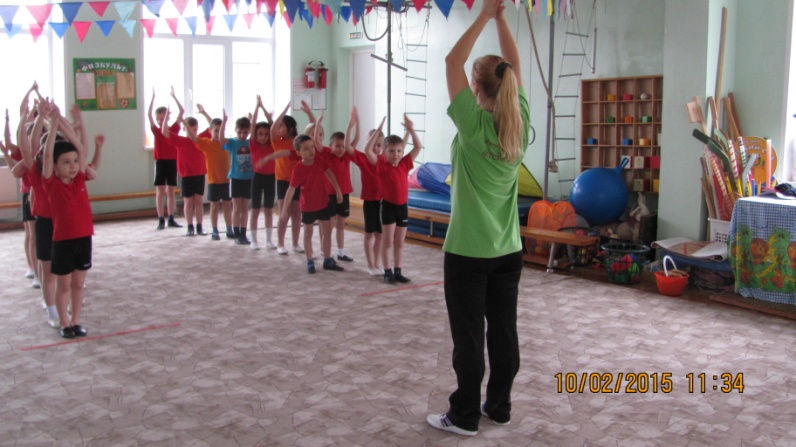 2. Самолеты отправляются в полет - И. п. ноги на ширине плеч, руки в стороны. Наклоны. Самолет «закладывает вираж»- пониже наклоняйтесь то в одну, то в другую сторону.3. Саперы - И. п. лежа на животе.4. В дозоре - И. п. сидя на корточках, руки на пояс, ходьба вокруг своей метки.5. Смирно.1 эстафета: «Предай донесение». Команды выстраиваются друг на против друга на расстоянии 4 метров. Первому участнику команды «Летчики» отдается донесение. Он бежит к противоположной команде и отдает пакет первому участнику команды «Моряки», и сам становится в конец строя этой команды.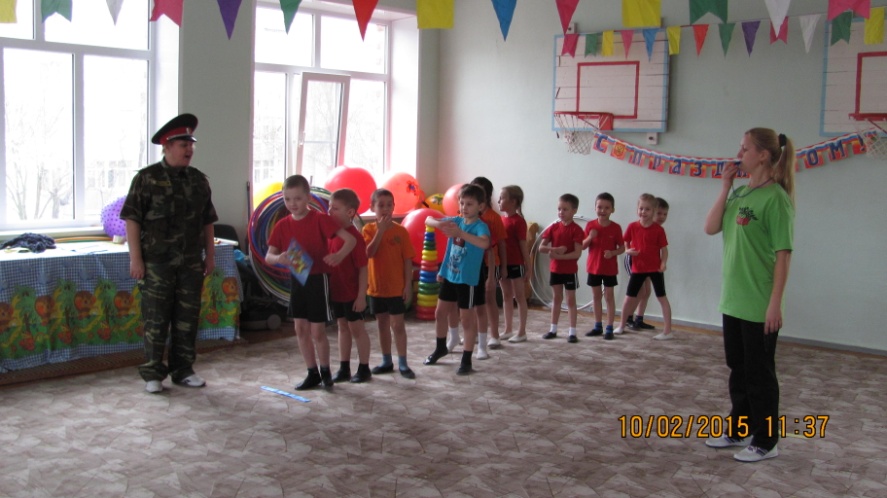 2 эстафета: «Построй заставу» 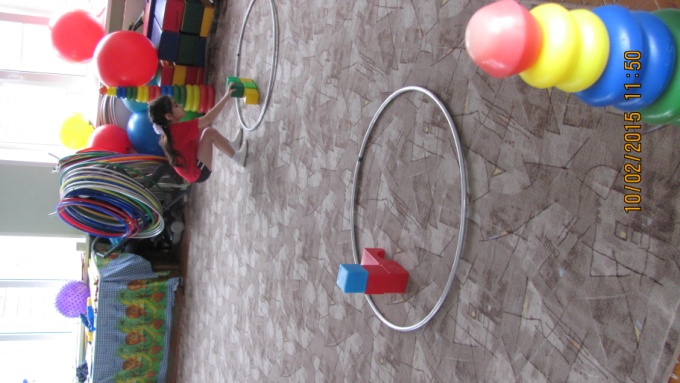 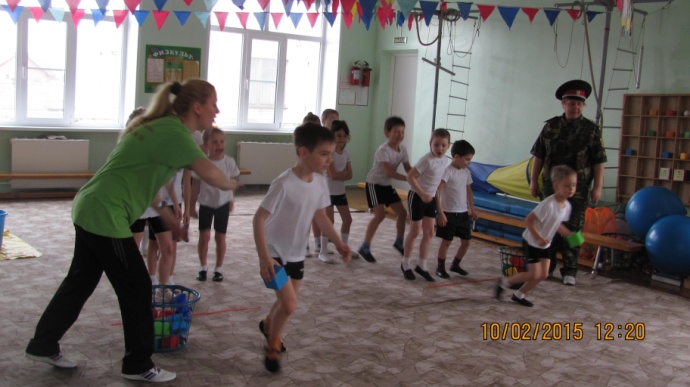 3 эстафета: «Кавалеристы»Прыжки на гимнастических мячах. Инструктор: когда солдаты отдыхают они отдыхают загадки:Вот загадка, словно птица,Мчится в небе голубом,Города, моря, границыИ загадки под крылом.(Самолет)Чудо птица, алый хвостПолетела в стаю звезд.(Ракета)Даже под полярным дном.Может плавать этот дом.(Подводная лодка)Ползает черепаха, стальная рубаха,Враг в овраг, черепаха куда враг.(Танк)Тучек нет на горизонте,Вдруг раскрылся в небе зонтик,Через несколько минут,Опустился …............(Парашют)Летит - воет,Упал землю роет?(Бомба или снаряд).Инструктор: Чтобы быть смелым, отважным в бою и уберечь нам Отчизну свою, Мы должны смелыми, ловкими стать, бегать как ветер и метко стрелять.Перед вами поле с танками. Вам предстоит взять гранату (мешочек с песком) проползти по пластунски и подбить танк (попасть в него мешочком с песком). 4 эстафета «Меткий стрелок»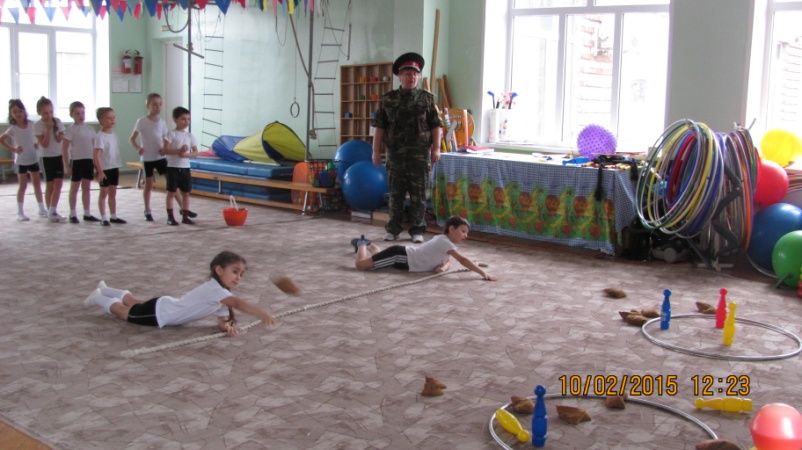 Инструктор: А когда у моряков есть свободное время, они устраивают интересные соревнования, например, чей отряд сильнее в перетягивании каната. Давайте попробуем и мы так посоревноваться.5 эстафета  «Перетягивание каната» 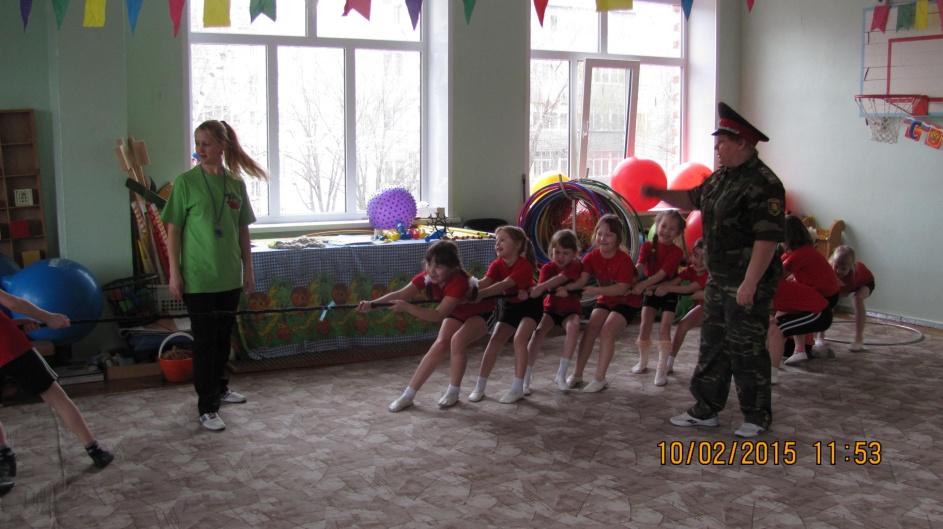 Главнокомандующий: А сейчас мы поиграем в игру. Подвижная игра: «Три танкиста».(бег врассыпную под музыку, на паузе садиться в танк по 3 человека (обруч).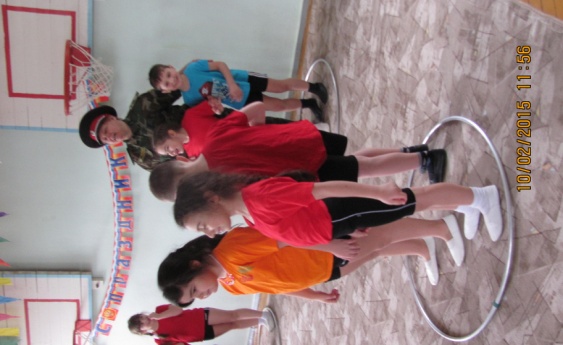 Подвижная игра: «Самолеты».Главнокомандующий: А вечером многие города празднование Дня защитника Отечества завершают салютом. 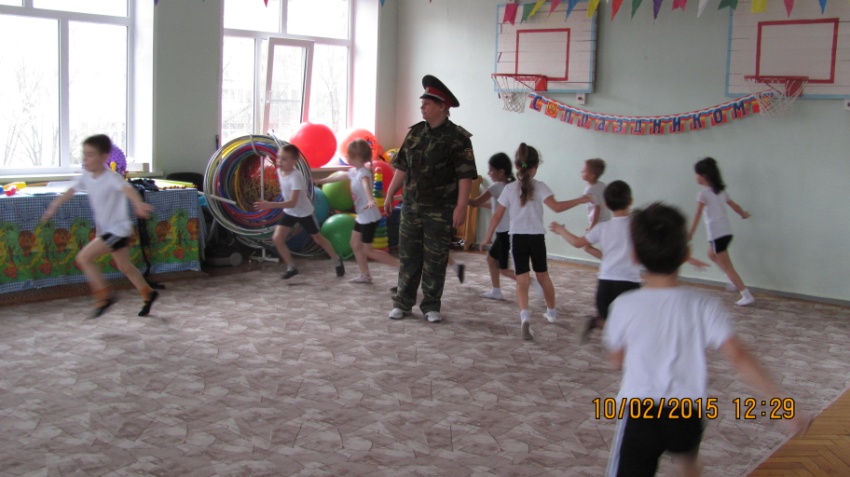 Подвижная игра: «Салют» Вверх подбрасывают из ведерок разноцветные мячики, а дети должны собрать их по цветам.	Главнокомандующий оглашает результаты всех  конкурсов Главнокомандующий: «Веселые военные  учения», посвященные Дню защитника Отечества объявляю закрытыми!Инструктор: «Всем спасибо за внимание,За задор и звонкий смех,За огонь соревнованья,Обеспечивший успех!»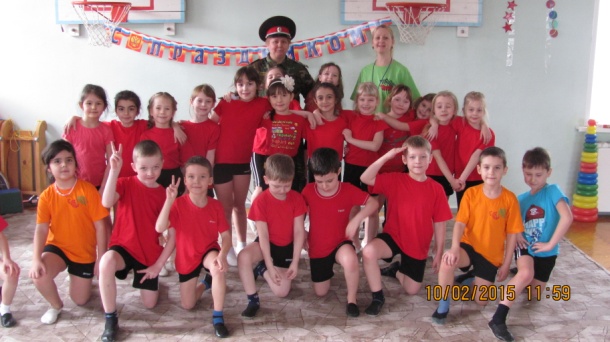 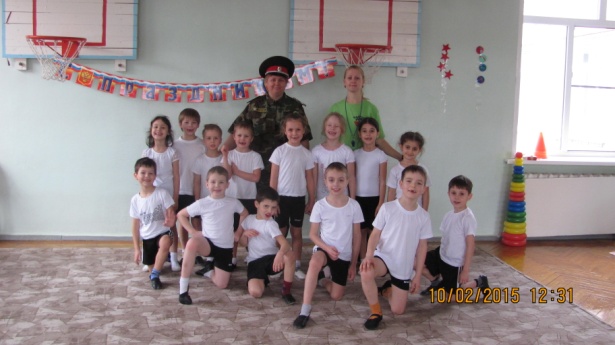 Дорогие наши мальчишки растите сильными, смелыми, мужественными, добрыми и помнить о благородном звании мужчин! С праздником!Праздник завершается под песню «Наша Родина сильна» (дети маршируют и уходят с площадки). 